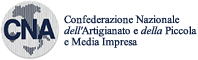 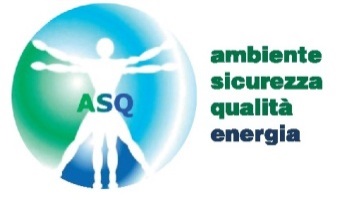                                                              Inviare  A.S.Q. Modena Soc. CooperativaC.A Andrea Silvestri            Mail : asq.andrea@mo.cna.it           Via Malavolti 33/A – 41125 Modena Fax 059/254894 ASSISTENZA IN MATERIA DISICUREZZA E SALUTE SUL LAVORO(D.Lgs. 81/2008)Il Sottoscritto ________________________________________________________________ in qualità di datore di lavoro (LEGALE RAPPRESENTANTE) della Ditta:___________________________________esercente l’attività di ___________________________________ codice ATECO___________________ con sede legale a _____________________________________ Prov. _______________ CAP ________ in via____________________________________________________telefono _____________________ fax _________________________________ cell _____________e-mail _____________________________________P.IVA ___________________________________ N° totale addetti (Tit/soci_______; dip______ ) dichiara di essere stato informato sui propri obblighi e sulle sanzioni inerenti le norme in materia di sicurezza e salute sul lavoro (D.Lgs. 81/2008) e comunica che : RICHIEDE l’assistenza per la predisposizione degli adempimenti documentali obbligatori (specificare): alla società A.S.Q. Modena Società Cooperativa, con la quale desidera prendere contatto per la redazione di apposito preventivo. NOTE________________________________________________________________________________________________________________________________________________________________________________________,li______________							 In fede (Il Titolare / Legale Rappresentante) Sede CNA di riferimento________________________________ 